№15 Steels Velo (сине-серый)№18 Steels Navigator 410  (красный)№11 Steels 410 (красно-черный)№16 Steels 410 (зелено-серебристый)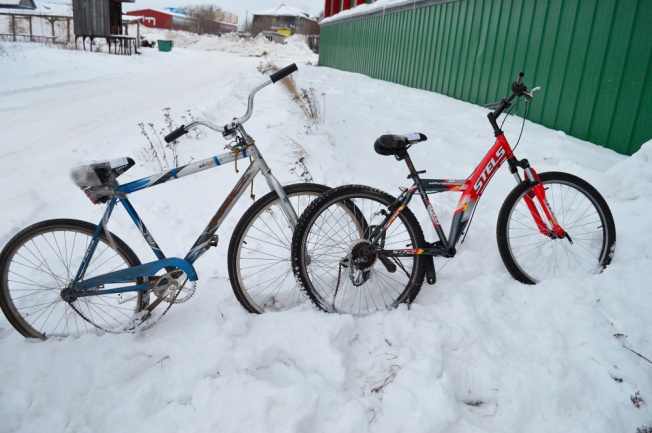 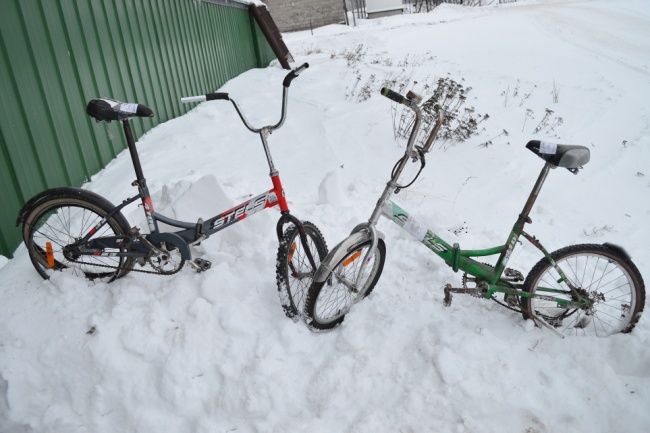 №55 Mustang (серо-синий)№32 Novatrack (малиновый)№82 Princess (розовый)№164 Steels (зеленый)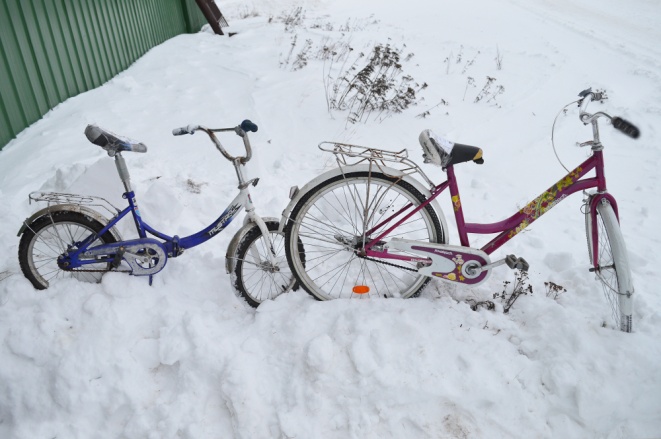 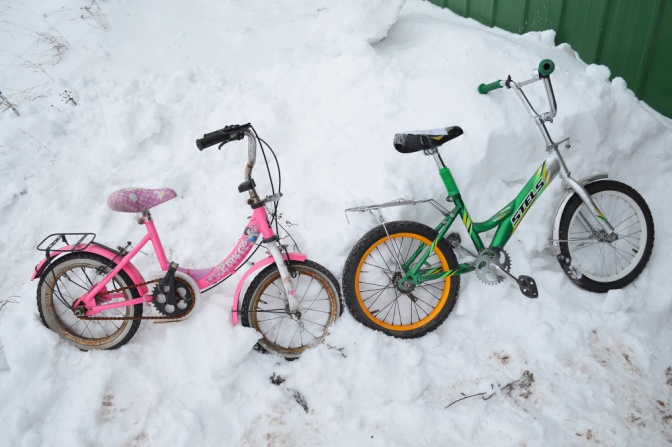 №31 Forward Valencia (красный)№33 Steels 710 (красно-серебристый)№36 Steеls Pilot 310№34 Сибирь 2000 (синий)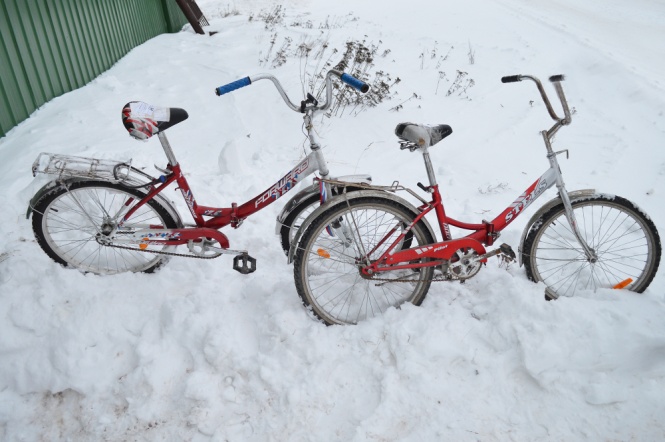 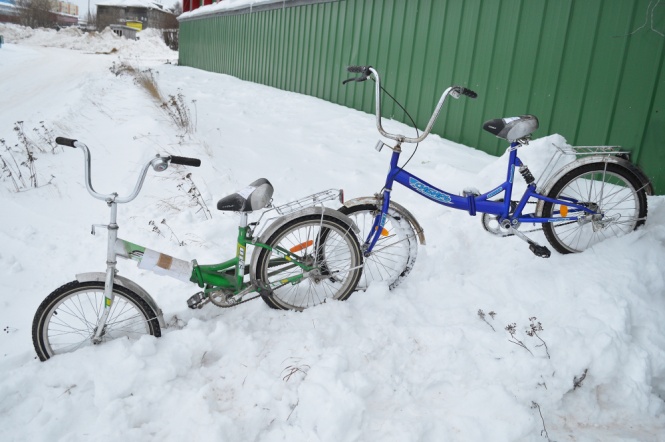 №97 Navigator (красный)№4 Forward Arsenal 101 (зелено-белого цвета)№159 Mustang (серебристый)№2 Navigator 570 (синего цвета)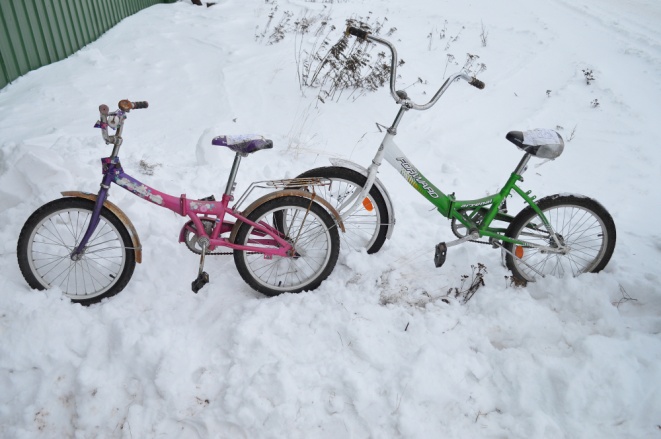 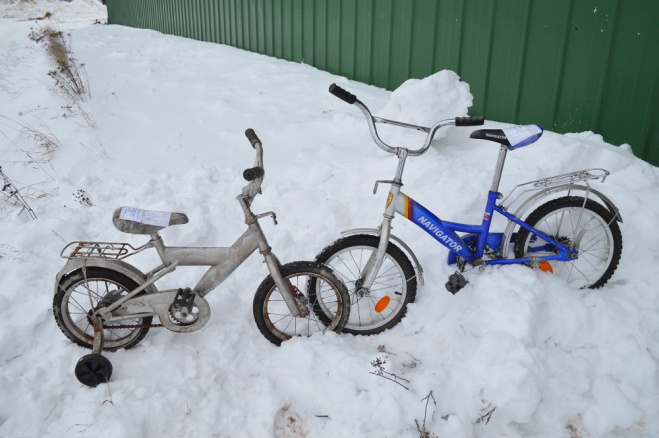 №17 Forward  101 (синий)№84"Mirag (синий)№77 Batman (синий)№42 Batman (синий)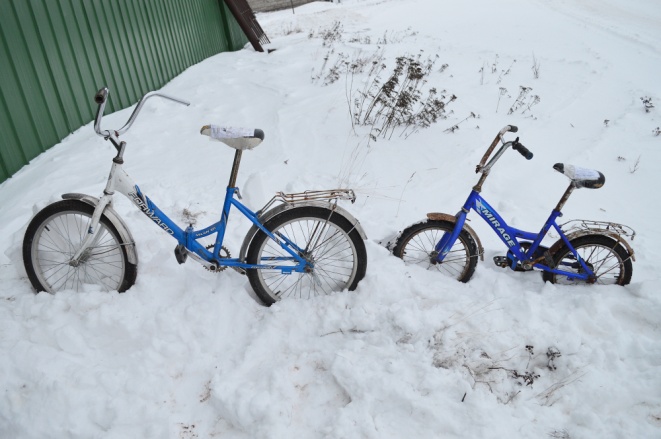 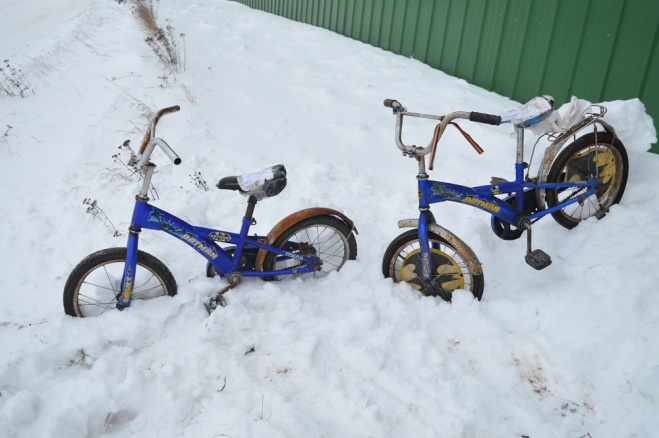 №27 Mirage 100 (красный)№ 102 Steels Navigator 410 (красно-черный)№37 BMX-Bike crustal (малиновый)№19 Детский велосипед (розовый)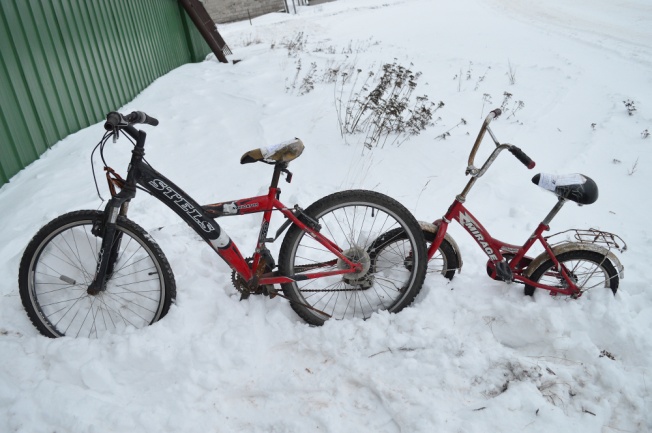 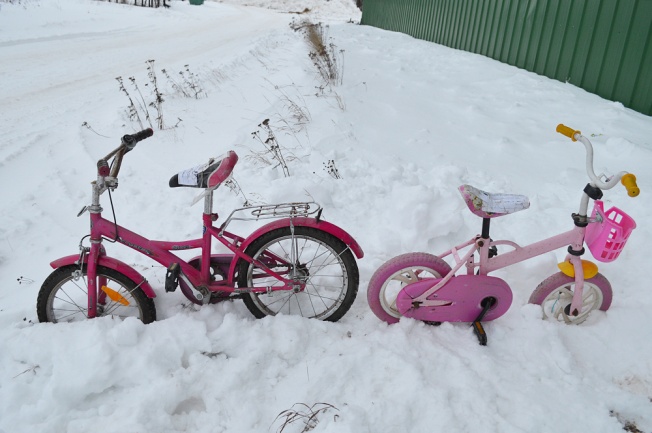 №89 Mustang Allride (красно-серый)№3 Steels Navigator 570 (сине-серебристый)№142 Forward 817 (серо-синий№86 Steels Navigator 430 (синий)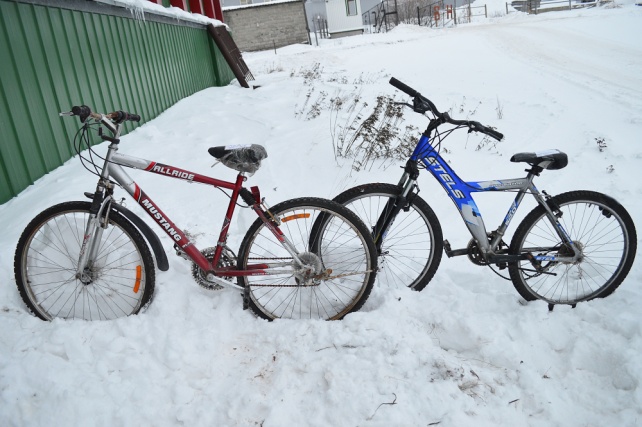 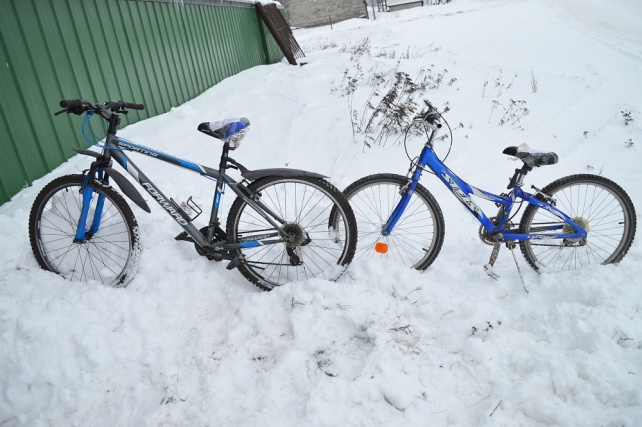 №21 Steels 710 (зеленый)№23 Steels 450 (малиново-розовый)№66 Минск (желто-зеленый)№9 Steels Fokus (сине-черный)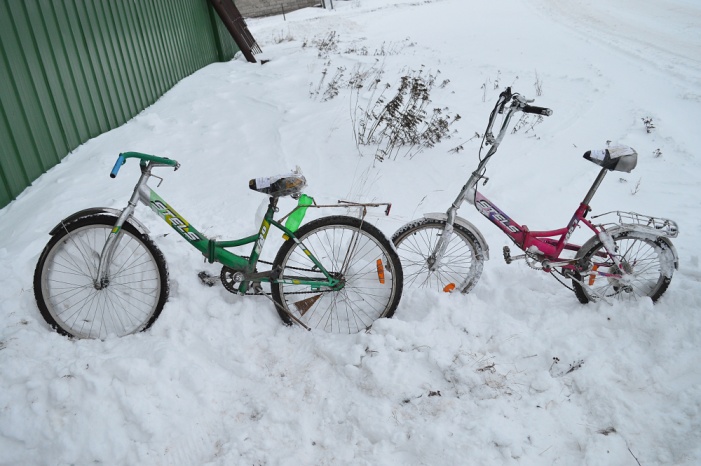 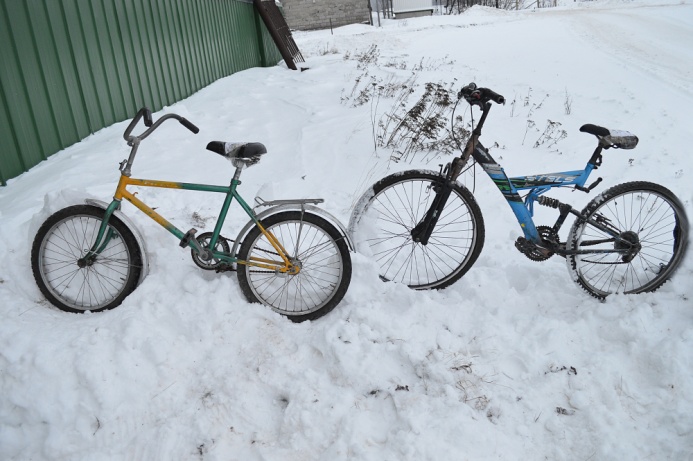 №22 Lexus Fold (серебристо-розовый)№25 Кама F100 (сине-серебристый)№144 Young 650 (синий)№49 Racer (сине-белый)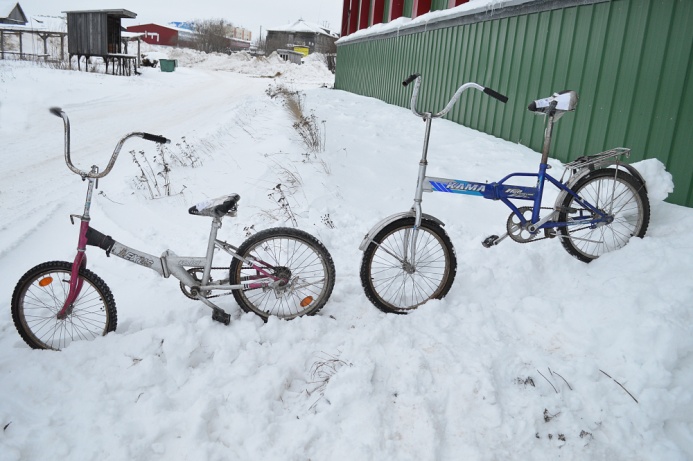 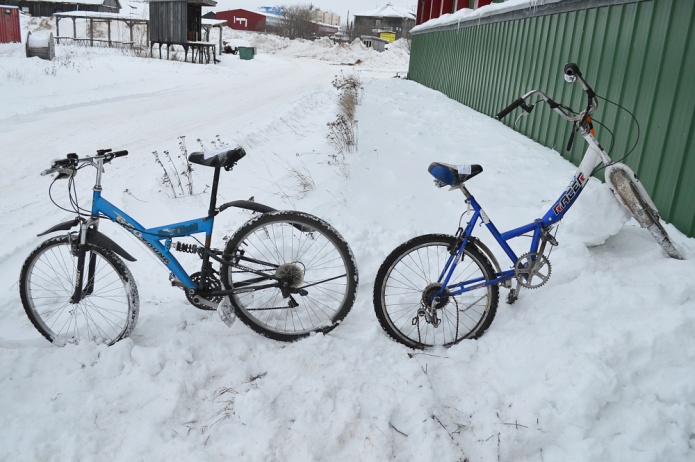 №40 Steels 450 (сине-черный)№44 Аист (синий)№154 Велосипед красного цвета с корзиной-багажником№41 Steels 450 (сине-серый)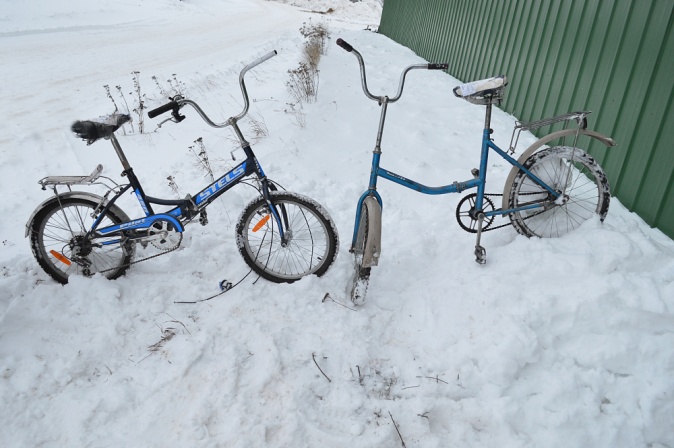 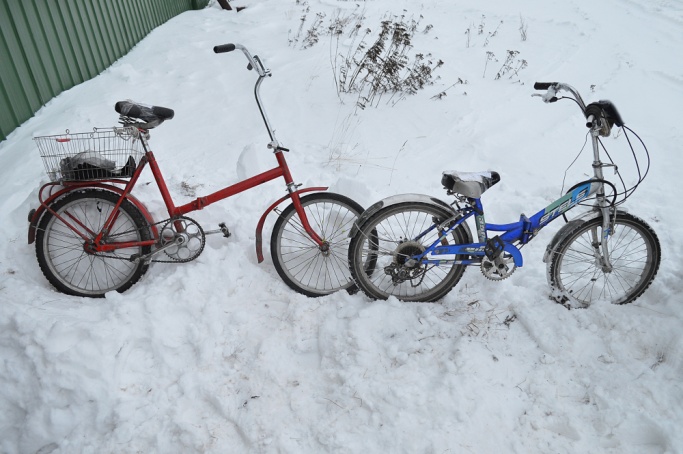 №79 Mustang (зелено-белый)№139 Steels 450 (серо-красный)№24 Steels 710 (красно-серебристый)№8 Steels 310 Folding Bike (желто-красный)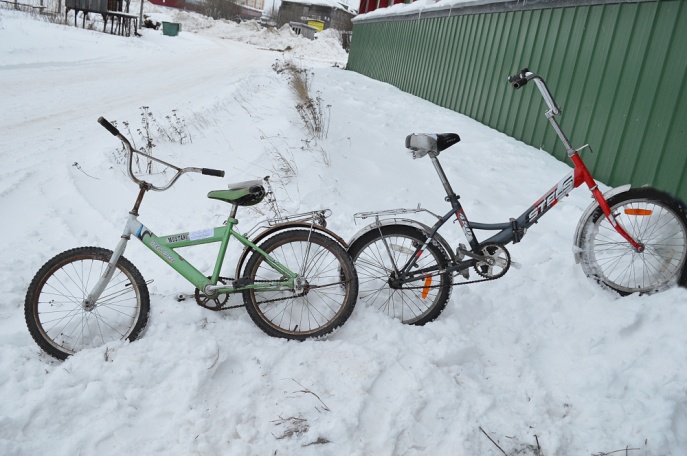 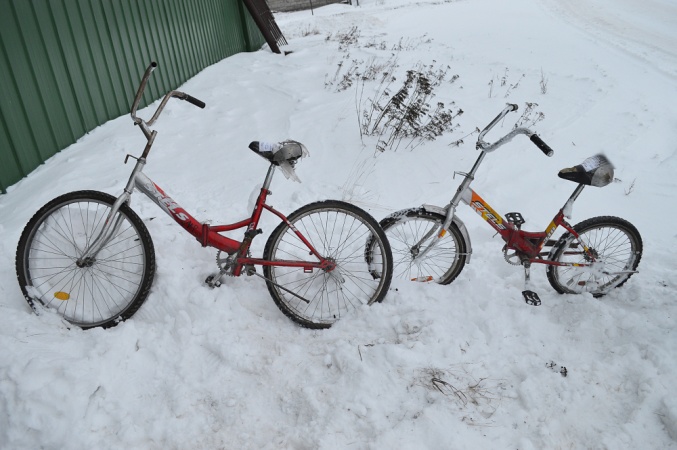 №14 Кама 200 (сине-серебристый)№26 Racer (красный) №28 Школьник (темно-зеленый)№153 Steels 750 (красно-серый)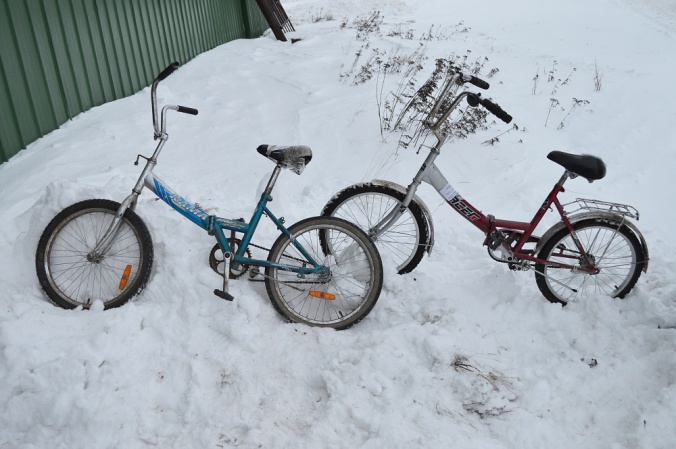 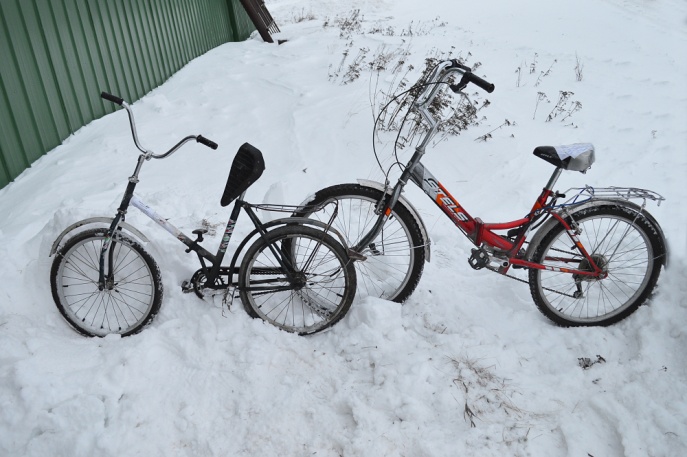 №161 Steels 450 (черно-красный)№51 Lexus (синий)№87 Steels 710  (черно-серый) №76 Steels Navigator 410 (красно-серый)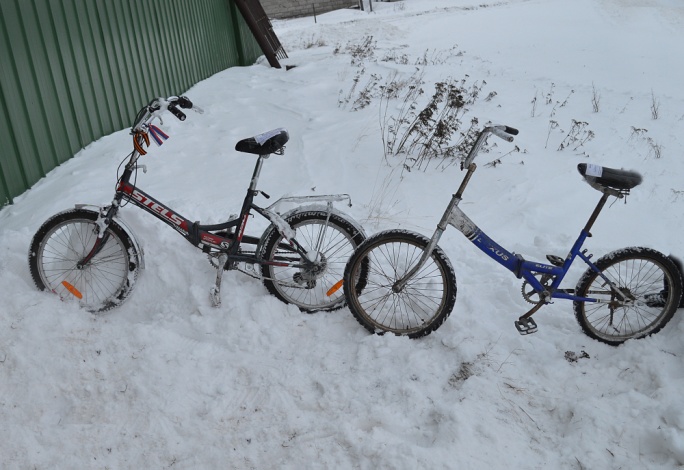 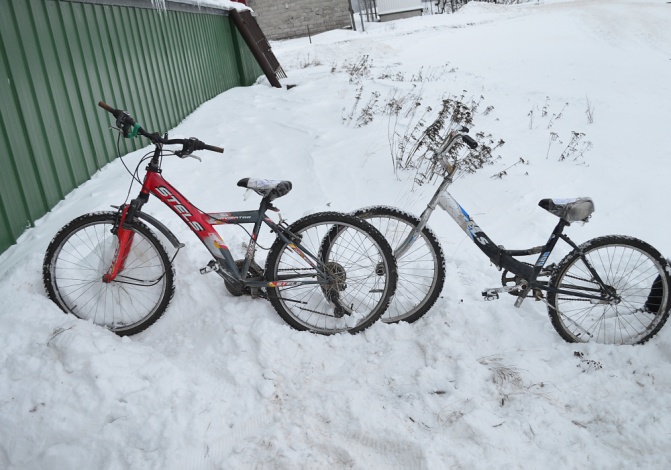 №30 Shima Bike (черный)№5 Steels (зеленого цвета)№1 Steels 420 (сиреневый цвет)№6 Forward vega 162 (оранжевого цвета)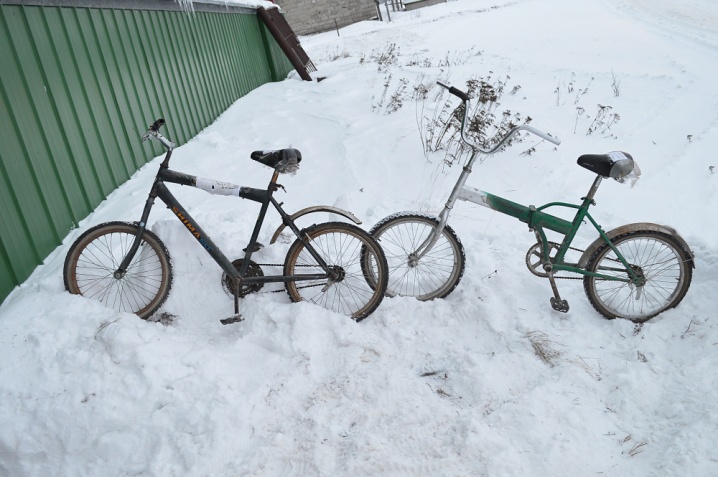 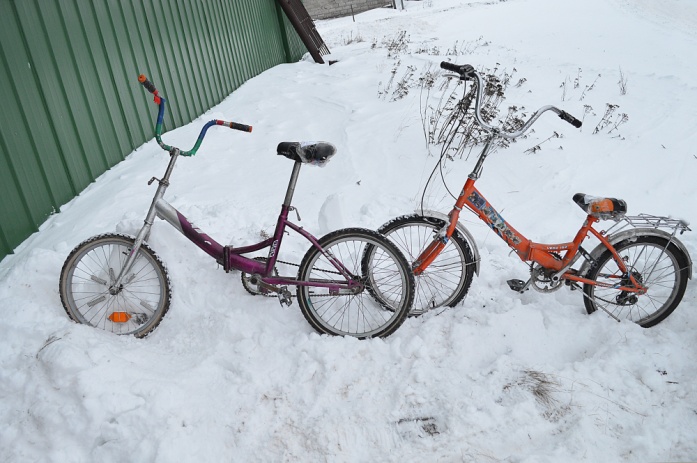 №45 Steels (оранжевый)№48 Forward (красный)№83 Скиф (серо-оранжевый)№80 Orion (сине-белый)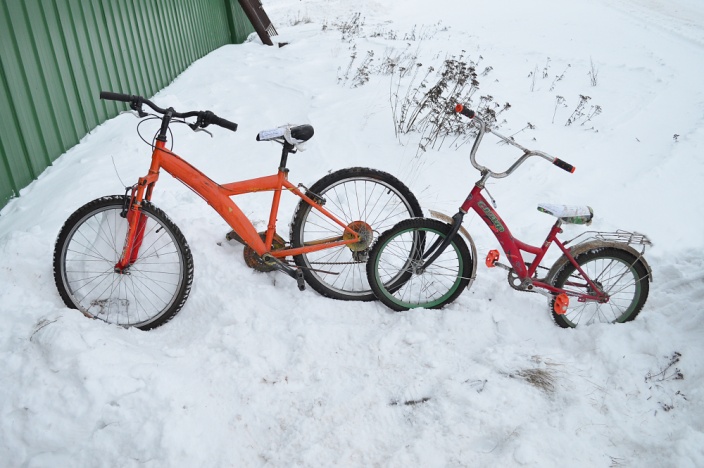 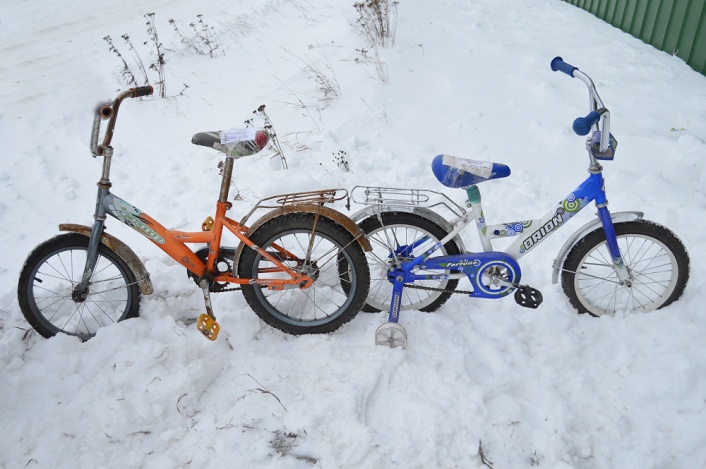 №94 Steels 410 (серо-желтый)№149 Steels 450 (красно-черный)№96 Impulse (желтый)№90 Steels 450 (бордовый)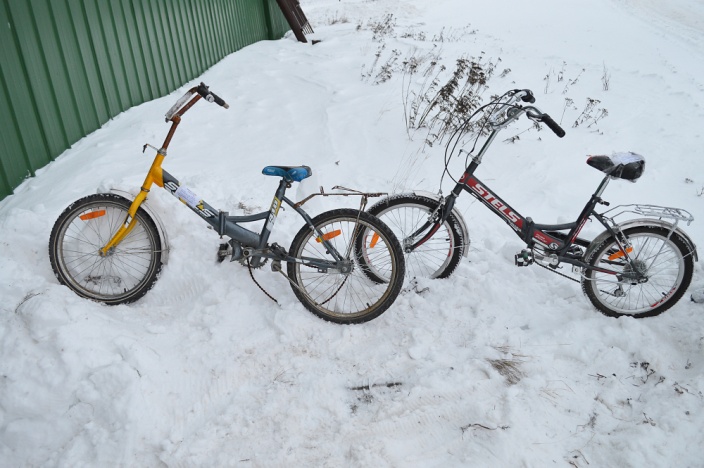 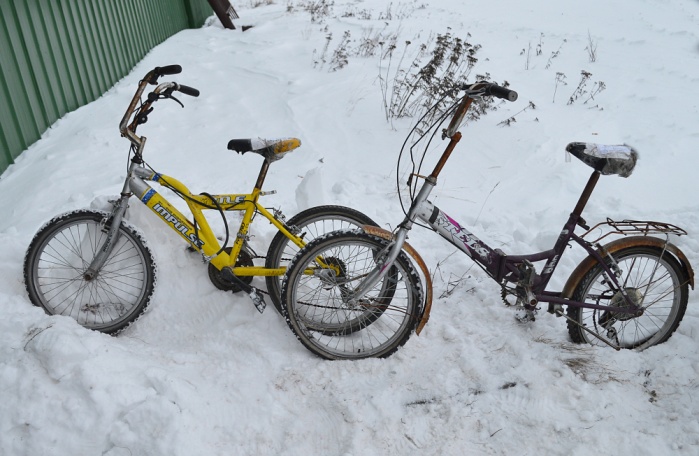 №88 Steels 810 (зеленый)№67 Saxon (оранжевый)№99 Steels 300 (бордовый)№158 Orion (сине-фиолетовый)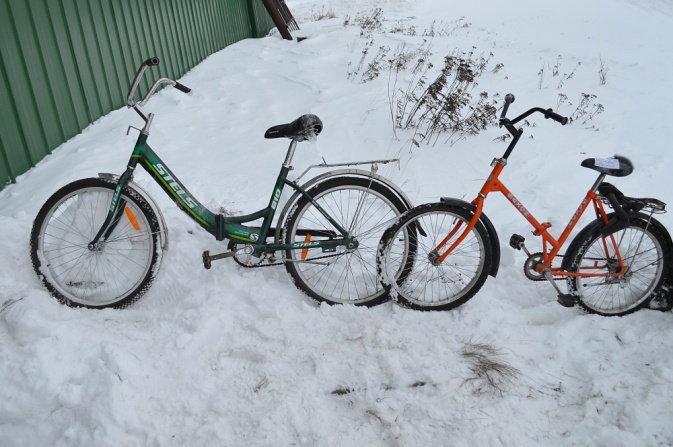 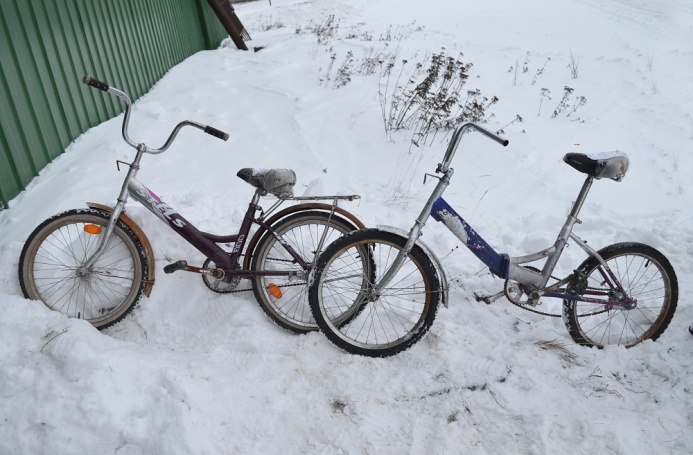 №148 Forward (сине-белый)№101 "Steels 430 (синий)№10 Steels 310 (красный)№81 Maxpro (серый)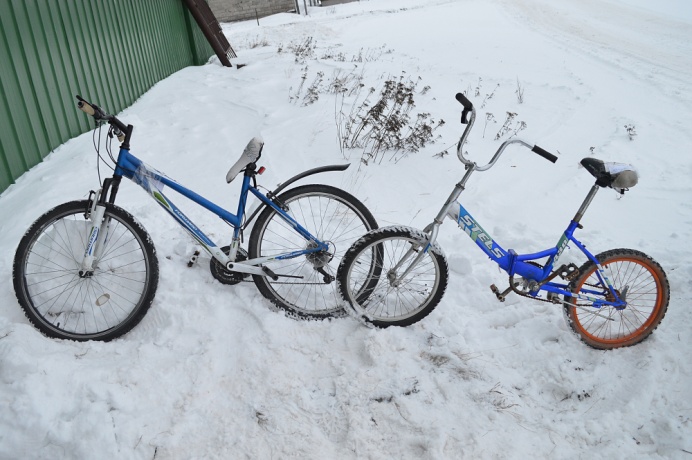 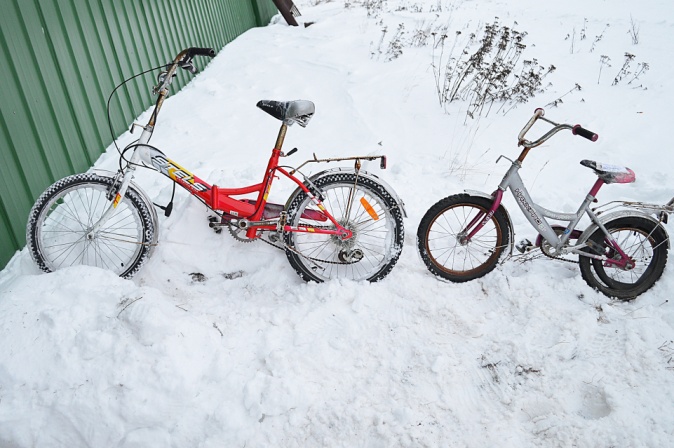 №57 Детский велосипед для малышей, желто-синий№54 Texo (серо-синий)№12 Steels 410 (синий)№46 Steels (черный)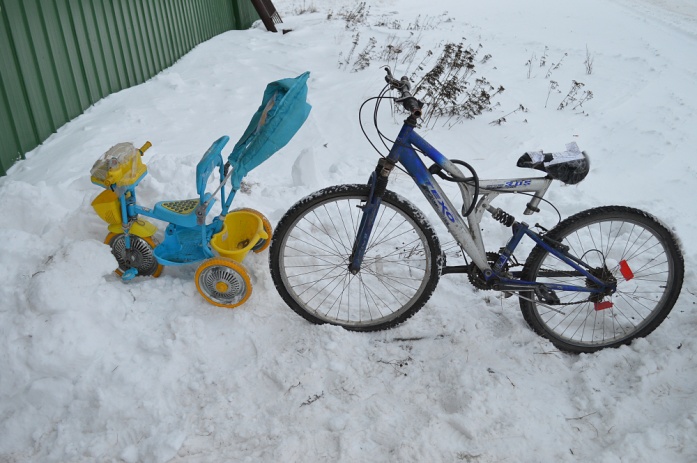 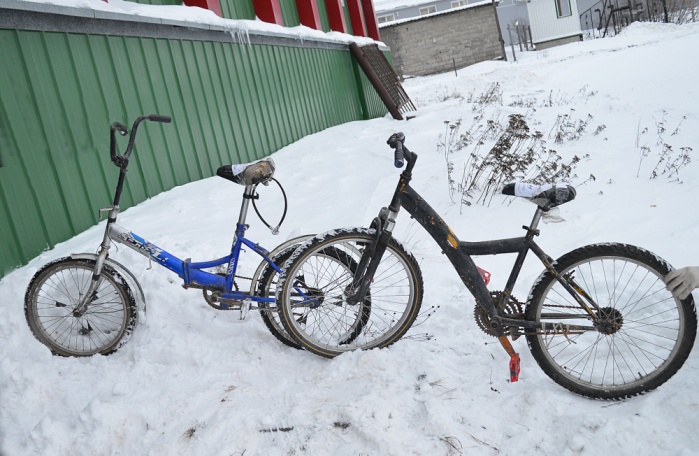 №53 Аист (синий)№7 Steels Navigator 410 (желто-серого цвета)№39 Steels 310 (синий)№52 Senator 512 (фиолетово-серый)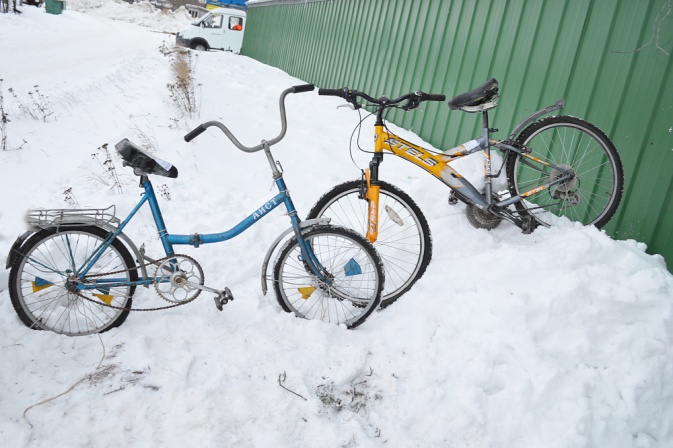 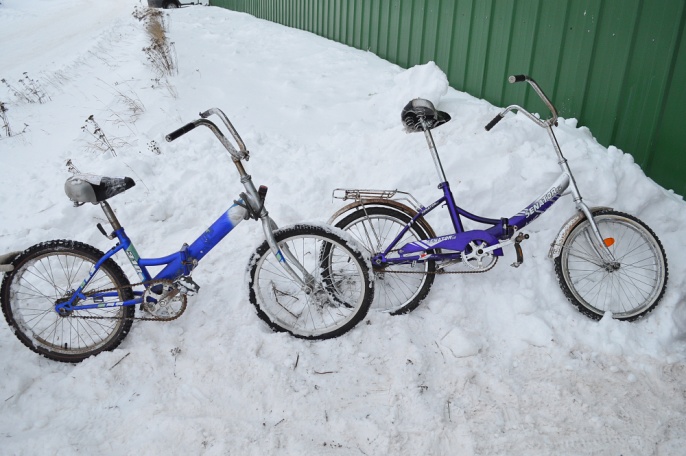 №95 Novatrack (бело-красный)№65 Forward Portmund 003 (серый)№157 Forward (синий)№58 Baltic (синий)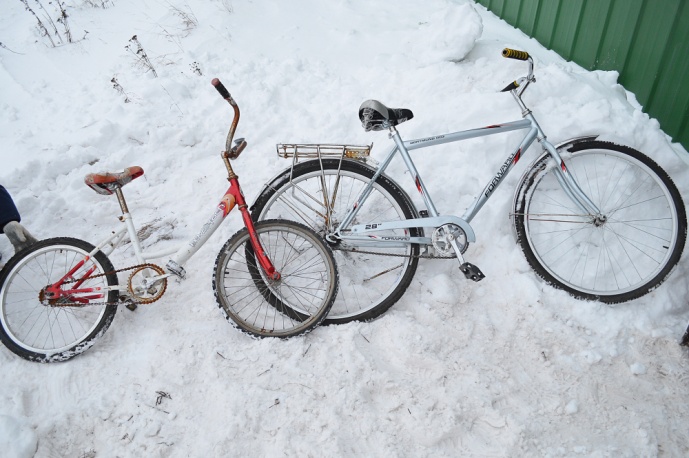 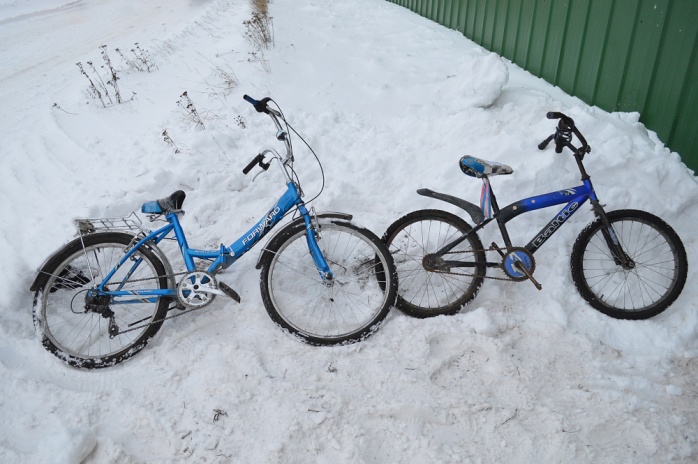 №162 Steels 450 (синий)№43 Author (синий)№50 Viking 164 (бело-малиновый)№78 (Stark)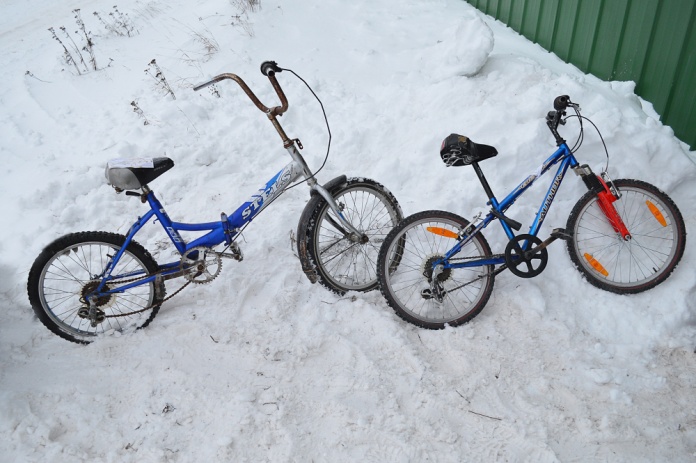 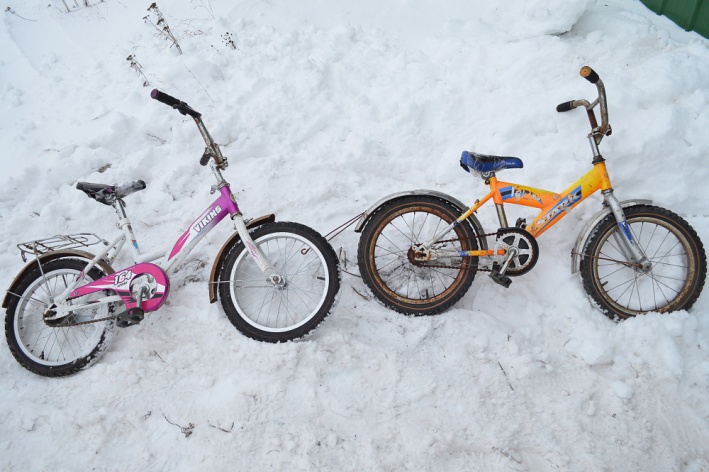 №93 Navtilas (сине-серый)№108 Steels 350 (красно-желтый)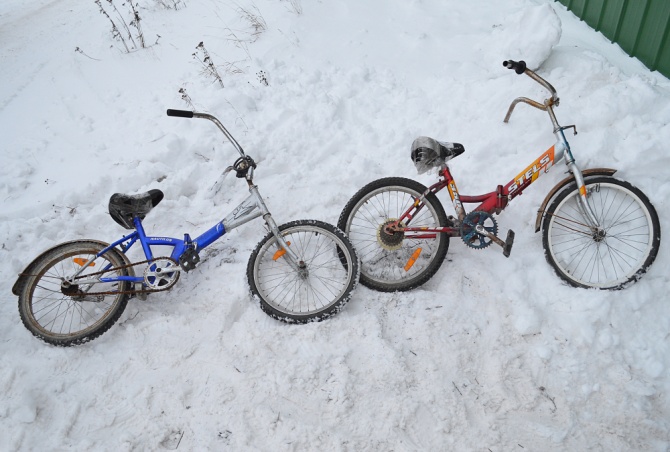 